EMBAIXADA DA REPÚBLICA FEDERATIVA DO BRASILLIMA – PERUDECLARACIÓN JURADAYo, ________________________________, de nacionalidad __________________________, titular del pasaporte nº ________________________, declaro que tengo capacidad de ejecutar mis actividades profesionales de forma remota, por medio de tecnologías de información y comunicación.Firma: _____________________________________Lima, _______de ______________de_________.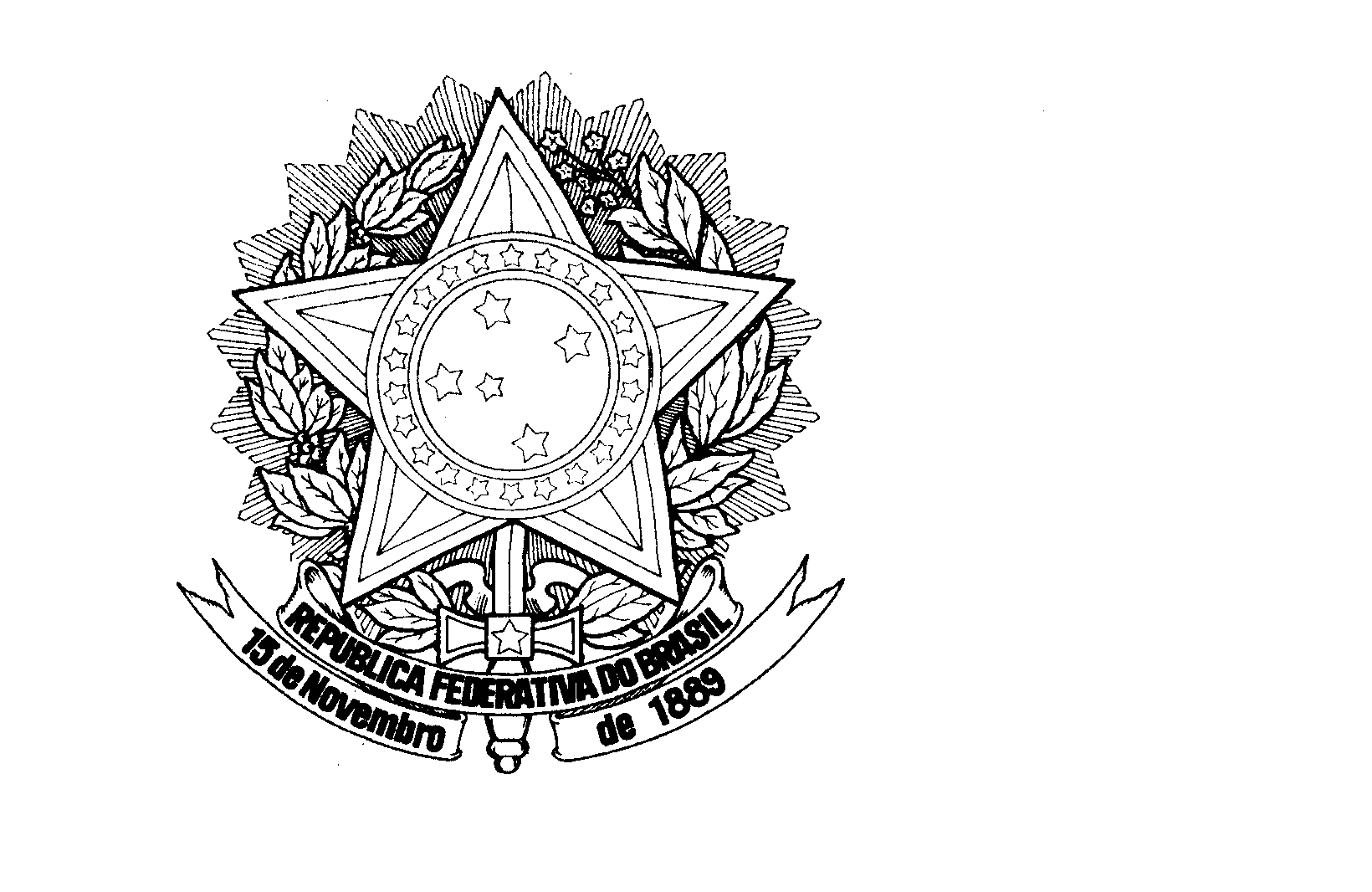 